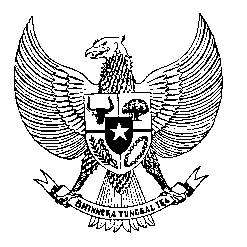 Permanent Missionof the Republic of Indonesia to the UN, WTO,and Other International Organizationsin GenevaSTATEMENT BY THE DELEGATION OF THE REPUBLIC OF INDONESIAAT THE 43rd SESSION OF THE UPR WORKING GROUPCONSIDERATION OF THE UPR REPORT OF LIECHTENSTEIN9 May 2023Thank you, Mr. Vice-PresidentIndonesia thanks Liechtenstein for its report. We welcome Liechtenstein’s signing of the Convention on the Rights of Persons with Disabilities and ratification of some other important treaties relevant to human rights since the last cycle.In a constructive spirit, we recommend that Liechtenstein:Immediately ratify the Convention on the Rights of Persons with Disabilities.  Fulfill the rights of freedom to manifest one's religion or beliefs in teaching, practice, worship and observance, including to have places of worship. Effectively enforce the Criminal Code criminalizing hate speech and discrimination, including on the basis of religion.Protect the rights of migrants, refugees and asylum seekers, including from unlawful treatment by law enforcement officials. Urge Liechtenstein’s national human rights institution to apply for accreditation with the Global Alliance of National Human Rights Institutions (GANHRI).Finally, we wish Liechtenstein delegation a successful review. Thank you.